Форма № 25ЗАЯВЛЕНИЕПрошу выдать (отметить знаком V):   повторное свидетельство о рождении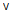  справку о рожденииСообщаю следующие сведения о ребенке:дата рождения «24» марта 2017 г.         место рождения  Россия, Удмуртская Республика, город Сарапулродители: отец  _Петров Иван Иванович_______________________________________________________(фамилия, имя, отчество (при наличии)мать Петрова Ольга Тимофеевна_____________________________________________________(фамилия, имя, отчество (при наличии)место государственной регистрации1 Управление ЗАГС Администрации города Ижевска(наименование органа, которым была произведена государственная регистрация рождения)дата государственной регистрации1  «24» марта 2017 г.номер записи акта1 625Документ прошу выдать в связи с2  утратой документаПрошу указать следующие иные сведения _____________________________________________________________________________________________________________________________Документ прошу выслать в  Управление ЗАГС Администрации города Ижевска   (наименование органа, осуществляющего государственную регистрацию актов гражданского состояния)____________________________________________________________________________________«14» марта 2018 г                                                      _________________________(подпись)_____________________________1 Заполняется при наличии сведений.2 Указываются случаи, предусмотренные статьей 9 Федерального закона от 15.11.1997 № 143-ФЗ «Об актах гражданского состояния».Заявление поступило:  личный прием через Единый портал государственных  и муниципальных услуг (функций) через многофункциональный центр
предоставления государственных
и муниципальных услуг почтовая связьЗаявление принято «____»________ 20___ г.,рег. № ______________________________________________________________________(фамилия, инициалы и подпись должностного лица)Управление ЗАГС Администрации города Сарапула(наименование органа, осуществляющего государственную регистрацию актов гражданского состояния)Петров Иван Иванович(фамилия, имя, отчество (при наличии) заявителя)Российская Федерация,Республика Удмуртская, город Ижевск, улица Мира, дом 36, квартира 3(адрес места жительства)паспорт гражданина Российской Федерации(наименование документа, удостоверяющего личность)серия   ХХХХ  № ХХХХХХ,Отделом УФМС России по УР в Первомайском районе г.Ижевска,(наименование органа, выдавшего документ)11 января 2010(дата выдачи)+7(ххх)ххх-хх-хх(контактный телефон)фамилияфамилияПетрова имяЮля Юля отчествоотчествоИвановна